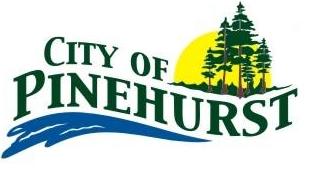 AGENDASPECIAL MEETING OF THE CITY COUNCIL OF THE CITY OF PINEHURSTMONDAY, NOVEMBER 21, 20226:00 P.M.1.	Call meeting to Order		a.	Establish a Quorum		b.	Invocation – Cynthia Adams		c.	Pledges of Allegiance 2.	Discussion and possible action regarding the purchase of a 2023 Gradall3.	Closed meeting pursuant to the Texas Local Government Code, Section 551.074, Personnel Mattersa.	Interviews of candidates and discussion regarding the appointment of a Police Chief4.	Reconvene in open session		a. 	Possible action regarding the appointment of a Police Chief5.	AdjournmentCERTIFICATION:  I certify that a copy of the November 21, 2022 agenda of items to be considered by the Pinehurst City Council was posted on the City Hall bulletin board on November 18, 2022 before 5:00 p.m./s/  Debbie Cormier		Debbie Cormier, City SecretaryRemoved by:  ____________________________________	Date and Time:  _____________________________This facility is wheelchair accessible and special parking spaces are available.  Please send all requests for accommodations or interpretive services to the City Secretary at least two (2) working days prior to the meeting so that arrangements can be made.  You may contact the City Secretary at (409) 886-3873 or by FAX at (409) 886-7660.